DARYL HERBERT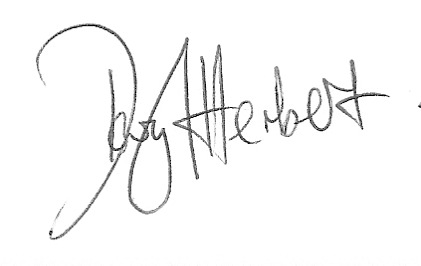 2019-09-27PERSONAL DETAILs:PERSONAL DETAILs:PERSONAL DETAILs:Daryl HerbertAddress: – Churchill Medical Centre, 1 Churchill Terrace, Chingford London E4 8DG UKCell: (+44) 7879691344Work: (+44) (0)2085241505E - mail: daryl@dh-o.comNationality: BritishBorn on: 22 June 1965 in Leeds, United KingdomDaryl HerbertAddress: – Churchill Medical Centre, 1 Churchill Terrace, Chingford London E4 8DG UKCell: (+44) 7879691344Work: (+44) (0)2085241505E - mail: daryl@dh-o.comNationality: BritishBorn on: 22 June 1965 in Leeds, United KingdomEducAtion:EducAtion:EducAtion:[  1970 – 1972  ]		Chingford, London, UKChingford Infants School, New Road[  1972 – 1976  ]		Chingford, London, UKChingford Primary School, New Road[  1976 - 1978  ]		Chingford, London, UKChingford Junior High School, Wellington Avenue[  1978 – 1983  ]		Chingford, London, UK tChingford Senior High School, Nevin Drive[  1983 – 1984  ]		Tottenham, London, UKTottenham College of Technology, High RoadTraining / careerTraining / career[ 1984 – 1988 ]	Diploma in Osteopathy	British School of Osteopathy(BSO) London UK[  1988 - 1989  ]	                                                                    BSO, LondonOne Year Teaching Training Course, not assessed & non accredited[  1988 - 1992  ]	                                                                    BSO, LondonClinical Tutor BSO, responsibilities: running of clinical tutorial point, ensuring students and patients present and seen, tutorial presentations, tutoring students with ongoing and new patients	 [  1992 - 2009  ]	                                                                    BSO, LondonManipulation Tutor to various groups and Senior Lecturer First Year Student Education (15 years), responsibilities: re-writing syllabus, handbook for course material, video of course material, teaching group education, development & teaching skills [  2009 – 2019  ]	                                                                   BSO, LondonAdvanced Manipulation Course as part of Masters Program Elective, written material, presentation material and practical manipulation techniques developed specifically by DH[  1993 – 2019  ]                                                              Antwerp, Belgium                                                                             Warsaw, PolandFICO (FICO Osteopathy Academy) 	Teacher in manipulations & structural techniques.[  1996 – 2018  ]                                               Ulm & Hamburg, GermanySKOM (Schule fur Klassiche Osteopathische Medzin) 	Teacher in manipulations & structural techniques. [ 1994 – to Date  ]	 	Post Graduate Teacher of Manipulation & Structural Techniques with schools of Osteopathy in Australia, Belgium, Canada, Denmark, France, Germany, Israel, Italy, Netherlands, Poland, Spain, Swedan, Switzerland UK[ 1994 – to Date  ]	 	Post Graduate Teacher of Manipulation & Structural Techniques with post graduate Manual Therapy & Physiotherapy Groups in Denmark, Germany, Israel, Italy, Norway, Poland, Portugal, Spain, Swedan, Switzerland, UK, USA[ 2013 -           ]	 SFHEA accreditation (in progress)	BSO London, UK[ 1988 – to Date  ]	 Churchill Medical Centre, 1 Churchill Terrace, Chingford, London, E4 8DG UKOwn Clinical Practice in Multi-Disciplinary Medical Practice, working with Medical Doctors & Complementary Therapists & three assistant Osteopaths. Clinic is open five days a week treating up to 80 patients per week[ 2010 – to Date  ]	 Station Road Dental Practice, 21 Station Road, Loughton, Essex, IG10 4NZ, UKOwn Clinical Practice in Dental Practice, working with Dentists, Acupuncturist & Podiatrist. Clinic is open three days a week treating up to 30 patients per week                      Early career: Associate to Prof Laurie Hartman DO PhD 1988 to 1995 &                                    Assistant Lecturer 1992 to 2004                      Locum/Assistant to Colin Dove DO & Dr Steven Sandler PhD DO                       1988-1989Post Graduate Education                                                      Manipulation Spine L Hartman March 1989 BSO London UK                                                           Visceral Course J-P Barral July 1990, Thorax, Abdomen & Pelvis,                                                            BSO London UK                                                           Manipulation Spinal Junctions L Hartman June 1991 BSO London UK                                                           Manipulation Peripheral Joints L Hartman June 1992 BSO London UK                                                           Advanced Manipulation Spine L Hartman October 1993 BSO London UK                                                           Functional Technique S Sandler June 1994 BSO London UK                                                           Visceral Course J Wischenk June 1996 Abdomen BSO London UK                                                           Viscerocranium & Face T Oxbrow April 1998 FICO Antwerpen Belgium                                                           Lumbar & Cervical Manipulation F Ricard May 1999 FICO Belgium                                                           BSO Faculty Weekend Courses Annually 2000 to 2005                                                           TMJ F Ricard July 2007 BSO London UK                                                           Spinal Engine S Gracovetsky Nov 2009 BSO London UK                                                           British Osteopathic Association Conferences 2008 & 2009                                                           International Osteopathic Conference Papendal, Netherlands 2008                                                           International Osteopathic Conference Toronto, Canada 2010                                                           International Osteopathic Conferences Montreal, Canada & Bavaria,                                                            Germany 2011                                                                        Osteopathic Education Conference BSO London UK 2012                                                           Monthly evening lectures at local osteopathic group (WFOG) 2005 to date                                                           First Aid (day) Course (accredited) June 2016                                                           Kinesio Taping (day) Course July 2013                                                           Numerous BSO Faculty Teaching Conferences looking at Teaching Assessment,                                                            Delivery, Learning Approaches & Group Teaching Written Material & DVds produced                                                     First Year Students Handbook of Techniques BSO, London UK 1998                                                           First Year Students Video of Techniques BSO, 2006                                                           3 DVD Set of Minimal Lever Manipulation                                                           Techniques of the Spine, Spinal Junctions & the Peripheral Skeleton 2007 Series 1                                                           Description Paper of Minimal Lever Manipulation                                                           Paper giving History of Manipulation in Osteopathy from inception to date 2002                                                                                                                           Lecture on history and explanation of Minimal Lever Manipulation first given at 2008                                                           Dutch Osteopathic Congress and then revised for Canadian Osteopathic Congress                                                           Montreal 2011      K                                                        Kirksville Annual Musculoskeletal Conference, A T STILL University Kirksville  Missourri                                            Missouri USA (3 days) October 2016